O statečné princezně Máně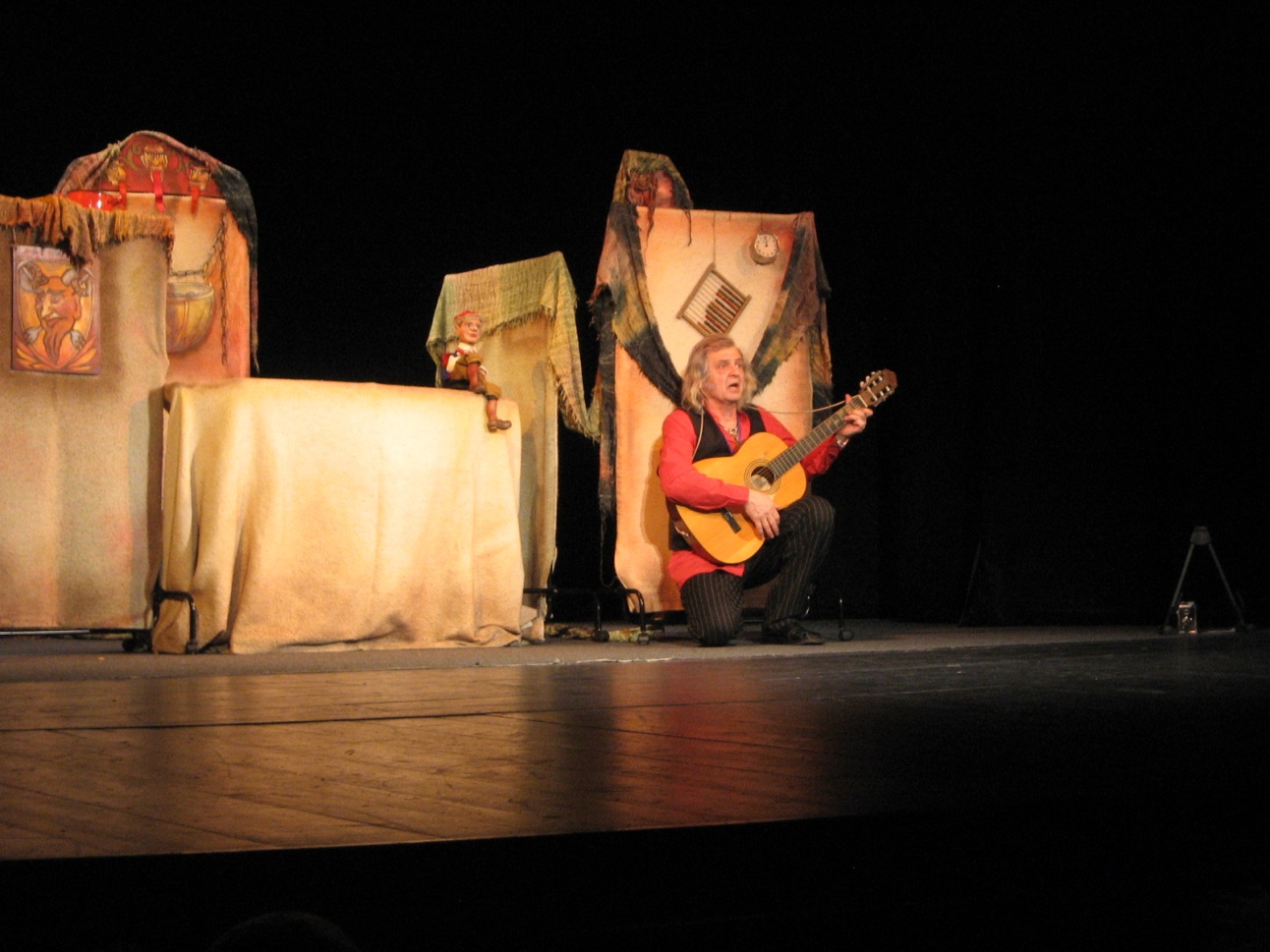 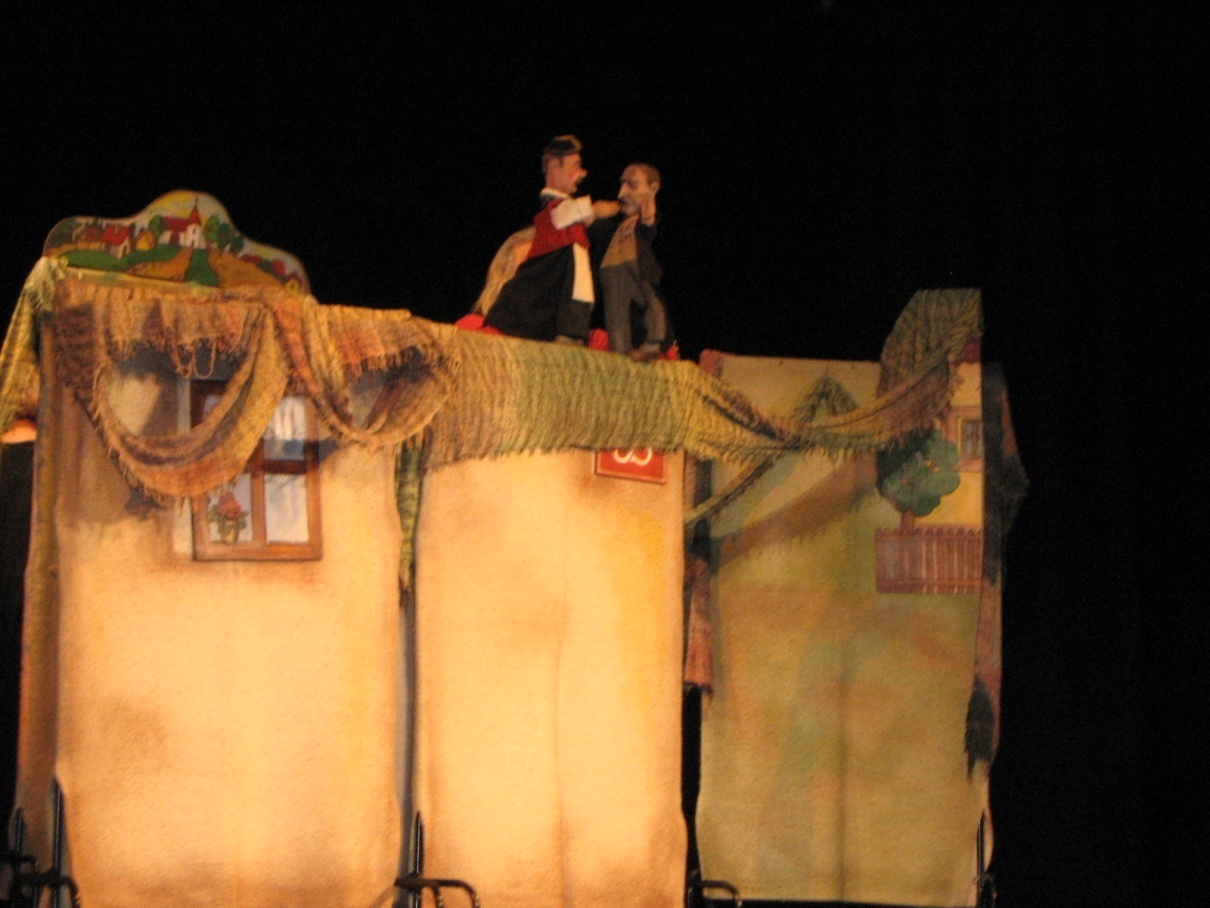 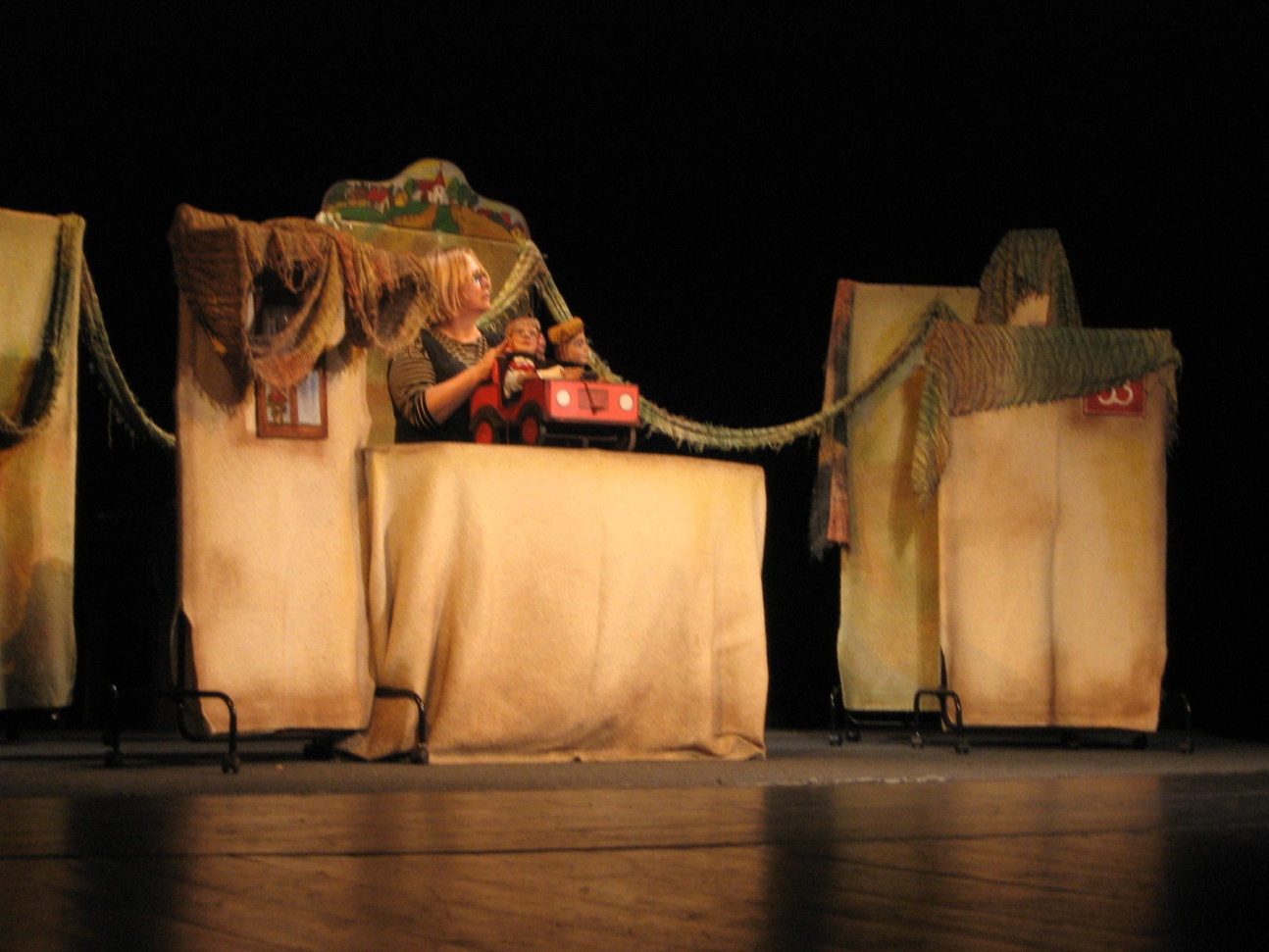 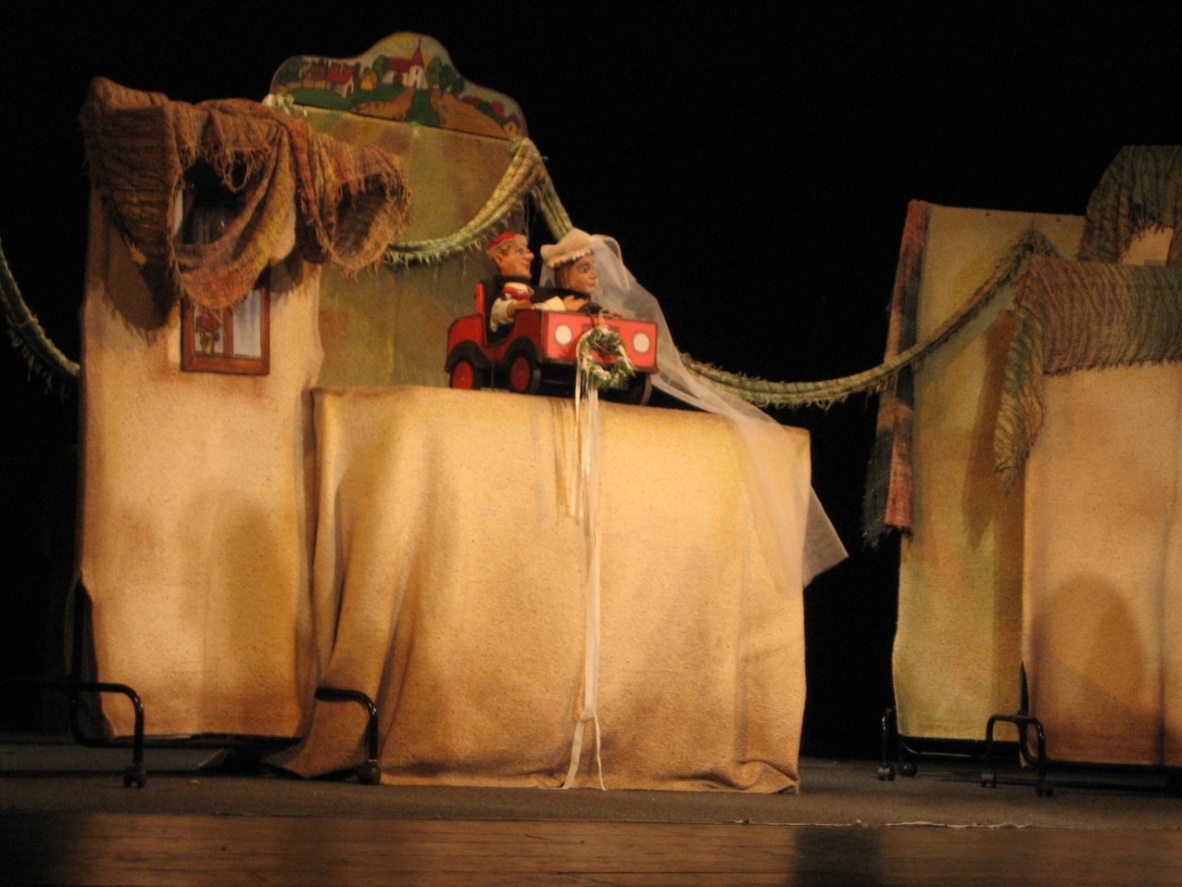 Statečná princezna Máňa zachránila Honzu Bártů, kterého odnesl čert.